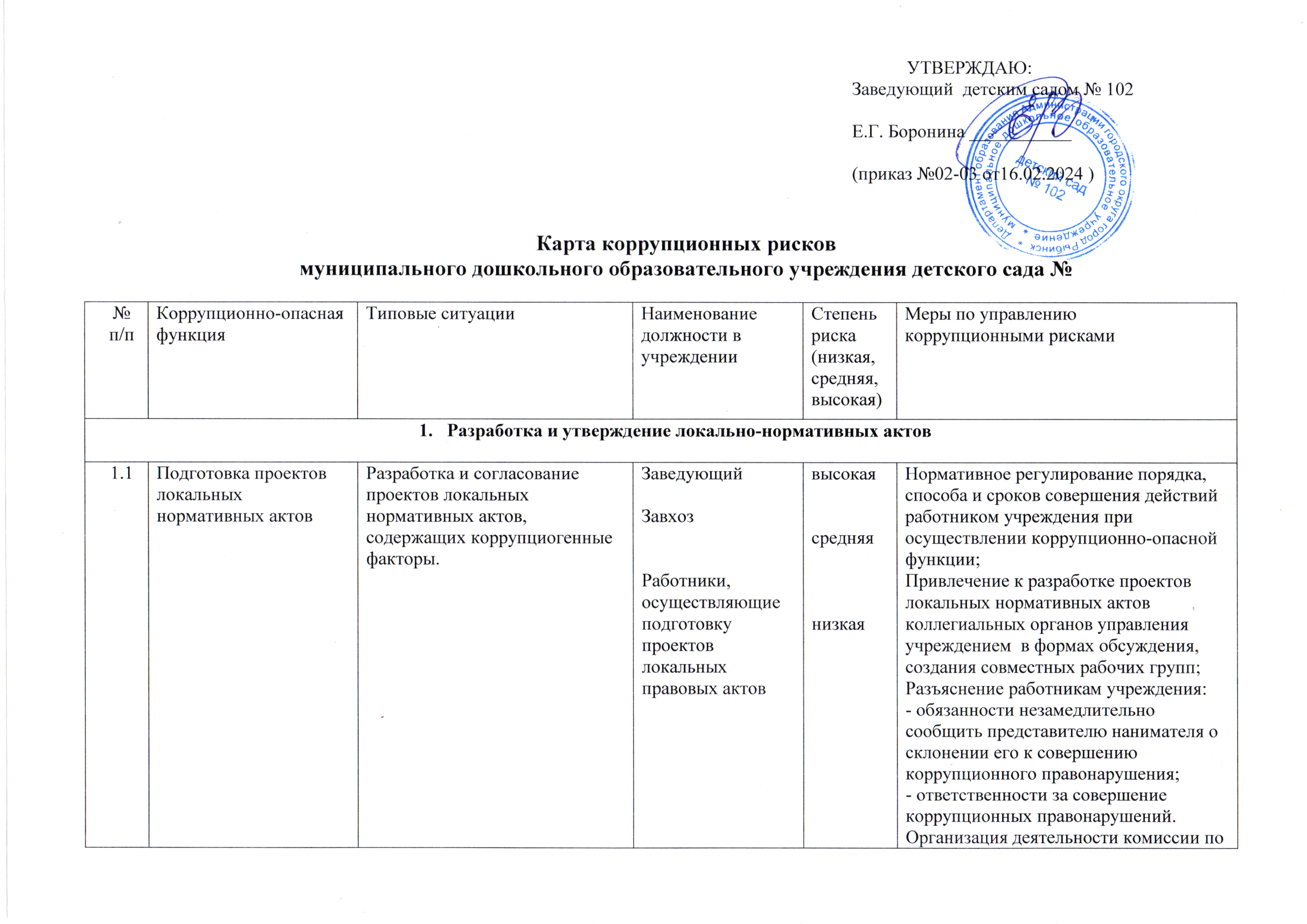 1.2.Работа со служебной информацией.Работа со служебной информацией.Использование в личных или групповых интересах информации, полученной при выполнении служебных обязанностей, если такая информация не подлежит официальному распространению.Попытка несанкционированного доступа к информационным ресурсам.Замалчивание информации.Заведующий, делопроизводи-тельсредняясредняяСоблюдение, утвержденной антикоррупционной политики образовательной организации.Ознакомление с нормативными документами, регламентирующими вопросы предупреждения и противодействия коррупции в образовательной организации.Разъяснение работникам образовательной организации положений законодательства о мерах ответственности за совершение коррупционных правонарушений.2. Работа с обращениями, представление интересов учреждения в судебных и иных органах власти2. Работа с обращениями, представление интересов учреждения в судебных и иных органах власти2. Работа с обращениями, представление интересов учреждения в судебных и иных органах власти2. Работа с обращениями, представление интересов учреждения в судебных и иных органах власти2. Работа с обращениями, представление интересов учреждения в судебных и иных органах власти2. Работа с обращениями, представление интересов учреждения в судебных и иных органах власти2. Работа с обращениями, представление интересов учреждения в судебных и иных органах власти2. Работа с обращениями, представление интересов учреждения в судебных и иных органах власти2.1.Работа с обращениями юридических и физических лиц.Работа с обращениями юридических и физических лиц.Нарушение установленного порядка рассмотрения обращений граждан и юридических лиц.Требование от физических и юридических лиц информации, предоставление которой не предусмотрено действующим законодательствомЗаведующийЗавхозРаботники, осуществляющие работу с обращениями гражданвысокаясредняя    низкаявысокаясредняя    низкаяДоведение до должностных лиц, рассматривающих обращения, нормативных актов регулирующих порядок рассмотрения обращения (ФЗ от 02.05.06 № 59-ФЗ «О порядке рассмотрения обращений граждан РФ»)Разъяснительная работа.Соблюдение установленного порядка рассмотрения обращений граждан.Контроль сроков и содержания рассмотрения обращений.2.2.Представление интересов учреждения в судебных и иных органах властиПредставление интересов учреждения в судебных и иных органах властиНенадлежащее исполнение обязанностей представителем учреждения (пассивная позиция при защите интересов учреждения) с целью принятия решений в пользу иных заинтересованных лиц  при представлении интересов учреждения в судебных и иных органах власти;Злоупотребление предоставленными полномочиями (в обмен на обещанное вознаграждение отказ от исковых требований, признание исковых требований, заключение мирового соглашения в нарушение интересов учреждения).Выработка позиции представления в суде интересов учреждения, используя договоренность с участниками судебного процесса.ЗаведующийсредняясредняяОбязательное заблаговременное согласование правовой позиции представителя учреждения с Учредителем.Разъяснение работникам учреждения: - обязанности незамедлительно сообщить Работодателю о склонении его к совершению коррупционного правонарушения;- ответственности за совершение коррупционных правонарушений.Осуществление контрольной функцииОсуществление контрольной функцииОсуществление контрольной функцииОсуществление контрольной функцииОсуществление контрольной функцииОсуществление контрольной функцииОсуществление контрольной функцииОсуществление контрольной функции3.1.Осуществление функций контроля в рамках полномочий учрежденияОсуществление функций контроля в рамках полномочий учрежденияПринятие решения о проведении мероприятий по контролю По завершении мероприятий по контролю не отражение в справке о результатах мероприятия по контролю выявленных нарушений законодательства в обмен на полученное (обещанное) вознаграждение.Согласование решения, принятого по результатам проведения мероприятий по контролю не содержащего информацию о выявленных нарушениях законодательства в обмен на полученное (обещанное) вознаграждение.Принятие по результатам проведения мероприятий по контролю формального решения, не содержащего информацию о выявленных нарушениях законодательства в обмен на полученное (обещанное) вознаграждение.ЗаведующийЗавхозСтарший воспитатель Старшая медсестравысокаясредняявысокаясредняяНормативное регулирование порядка, способа и сроков совершения действий работником учреждения при осуществлении коррупционно-опасной функции;Комиссионное проведение контрольных мероприятий; Разъяснение работникам учреждения: - обязанности незамедлительно сообщить работодателя о склонении его к совершению коррупционного правонарушения;- ответственности за совершение коррупционных правонарушений.Привлечение к осуществлению функции контроля коллегиальных органов управления учреждением Организация повышения профессионального уровня работников учреждения по вопросам противодействия коррупцииФинансово-хозяйственная деятельность учрежденияФинансово-хозяйственная деятельность учрежденияФинансово-хозяйственная деятельность учрежденияФинансово-хозяйственная деятельность учрежденияФинансово-хозяйственная деятельность учрежденияФинансово-хозяйственная деятельность учрежденияФинансово-хозяйственная деятельность учрежденияФинансово-хозяйственная деятельность учреждения4.1.Осуществление функций распорядителя и получателя бюджетных и внебюджетных средств, предусмотренных на финансирование возложенных на учреждение полномочий.Осуществление функций распорядителя и получателя бюджетных и внебюджетных средств, предусмотренных на финансирование возложенных на учреждение полномочий.При проверке правильности оформления поступивших на оплату первичных документов и их соответствия суммам, заявленным на данные расходы в кассовом плане, работник учреждения выявляет, что определенные работы (услуги):-  уже были ранее оплачены; - не предусмотрены муниципальным контрактом (договором). При этом от заинтересованного лица служащему поступает предложение за вознаграждение провести оплату.ЗаведующийЗавхозКладовщик, делопроизводительвысокаясредняя    низкаявысокаясредняя    низкаяИсключение необходимости личного взаимодействия (общения) служащих с гражданами и представителями организаций.Разъяснение работникам учреждения: - обязанности незамедлительно сообщить представителю нанимателя о склонении его к совершению коррупционного правонарушения;- ответственности за совершение коррупционных правонарушений.В целях получения материальной выгоды от заинтересованного лица работнику учреждения поступает предложение за вознаграждение: - скрыть наличие просроченной дебиторской задолженности; - не принимать надлежащие меры к погашению просроченной дебиторской задолженности.ЗаведующийЗавхозвысокаясредняя    высокаясредняя    Контроль со строну МУ «Центр обеспечения функционирования» Администрации городского округа город Рыбинск4.2. Осуществление полномочий собственника Осуществление полномочий собственника Согласование крупных сделок с нарушением установленного порядка в интересах отдельных лиц в связи с полученным (обещанным) от них (иных заинтересованных лиц) вознаграждением.ЗаведующийвысокаявысокаяНормативное регулирование порядка и сроков совершения действий работником учреждения при осуществлении коррупционно-опасной функции;Согласование крупной сделки с Наблюдательным советом ОУ4.3.Осуществление  полномочий по использованию бюджетных и внебюджетных средств,  средств от приносящей доход деятельности и доходов от платных образовательных услуг.Осуществление  полномочий по использованию бюджетных и внебюджетных средств,  средств от приносящей доход деятельности и доходов от платных образовательных услуг.Нецелевое использование бюджетных и внебюджетных средств,  средств, полученных от приносящей доход деятельности и доходов от платных образовательных услуг.ЗаведующийвысокаявысокаяНормативное регулирование порядка, способа совершения действий работником учреждения при осуществлении коррупционно-опасной функции;Привлечение к принятию решений представителей коллегиальных органив управления учреждения.Ознакомление с нормативными документами, регламентирующими вопросы предупреждения и противодействия коррупции в организации. Разъяснительная работа о мерах ответственности за совершение коррупционных правонарушений Периодическая отчетность перед родительской общественностью об использовании денежных средств организации.Соблюдение Положения о привлечении внебюджетных средств.4.4.Осуществление  полномочий по привлечению дополнительных финансовых средств,  в том числе целевых взносов юридических и (или) физических лиц,добровольных пожертвований на нужды детского сада. Осуществление  полномочий по привлечению дополнительных финансовых средств,  в том числе целевых взносов юридических и (или) физических лиц,добровольных пожертвований на нужды детского сада. Незаконное получение финансовых средств от частного лица, прием денежных средств наличным путем или без документов.Заведующий, воспитательВысокаяВысокаяПубличный отчет ДОУ с включением вопросов по противодействию коррупции. Проведение анкетирования среди родителей (законных представителей) воспитанников. Разъяснение ответственным работникам детского сада, что расходование полученных средств как в денежной, так и в натуральной форме не в соответствии с уставными целями влечет за собой наказание за совершение коррупционных правонарушений.Соблюдение антикоррупционной политики, регламента обмена подарками.Соблюдение Положения о привлечении внебюджетных средств.4.5.Оплата труда, назначение стимулирующих и единовременных выплат  работникамОплата труда, назначение стимулирующих и единовременных выплат  работникамОплата рабочего времени не в полном объёме. Оплата рабочего времени в полном объёме в случае, когда работник отсутствовал на рабочем месте.Назначение стимулирующей или единовремнной выплаты в неполном объёме или сверх выполненной работы.ЗаведующийЧлены комиссии по распределению стимулирующих выплат высокаясредняявысокаясредняяСоздание и работа комиссии по распределению стимулирующих выплат работникам детского сада.Использование и распределение средств на оплату труда в строгом соответствии с Положением об оплате труда работников детского сада.Разъяснение ответственным лицам о мерах ответственности за совершение коррупционных правонарушений. Осуществление закупочной деятельности Осуществление закупочной деятельности Осуществление закупочной деятельности Осуществление закупочной деятельности Осуществление закупочной деятельности Осуществление закупочной деятельности Осуществление закупочной деятельности Осуществление закупочной деятельности5.1Осуществление функций муниципального заказчика, осуществляющего закупки товаров, работ, услуг для муниципальных нуждВ ходе разработки и составления технической документации, подготовки проектов муниципальных контрактов установление необоснованных преимуществ для отдельных участников закупки.В ходе разработки и составления технической документации, подготовки проектов муниципальных контрактов установление необоснованных преимуществ для отдельных участников закупки.ЗаведующийЗаведующийвысокаяНормативное регулирование порядка, способа и сроков совершения действий работником учреждения при осуществлении коррупционно-опасной функции;Проведение антикоррупционной экспертизы проектов муниципальных контрактов, договоров либо технических заданий к ним;Разъяснение работникам учреждения: - обязанности незамедлительно сообщить представителю нанимателя о склонении его к совершению коррупционного правонарушения;- ответственности за совершение коррупционных правонарушений.При подготовке обоснования начальной (максимальной) цены контракта необоснованно:              - расширен (ограничен) круг возможных участников закупки; - необоснованно завышена (занижена) начальная (максимальная) цена контракта.При подготовке обоснования начальной (максимальной) цены контракта необоснованно:              - расширен (ограничен) круг возможных участников закупки; - необоснованно завышена (занижена) начальная (максимальная) цена контракта.Работники, назначенные ответственными за осуществление закупокРаботники, назначенные ответственными за осуществление закупоксредняяПодготовка отчета об исследовании рынка начальной цены контракта;При приемке результатов выполненных работ (поставленных товаров, оказанных услуг), документальном оформлении расчетов с поставщиками устанавливаются факты несоответствия выполненных работ (поставленных товаров, оказанных услуг) условиям заключенных муниципальных контрактов (договоров). При приемке результатов выполненных работ (поставленных товаров, оказанных услуг), документальном оформлении расчетов с поставщиками устанавливаются факты несоответствия выполненных работ (поставленных товаров, оказанных услуг) условиям заключенных муниципальных контрактов (договоров). ЗаведующийЗавхозКладовщикЗаведующийЗавхозКладовщиквысокаясредняясредняяКомиссионный прием результатов выполненных работ (поставленных товаров, оказанных услуг);Разъяснение работникам учреждения: - обязанности незамедлительно сообщить представителю нанимателя о склонении его к совершению коррупционного правонарушения;- ответственности за совершение коррупционных правонарушений.При ведении претензионной работы работнику учреждения предлагается за вознаграждение способствовать не предъявлению претензии либо составить претензию, предусматривающую возможность уклонения от ответственности за допущенные нарушения муниципального контракта (договора).При ведении претензионной работы работнику учреждения предлагается за вознаграждение способствовать не предъявлению претензии либо составить претензию, предусматривающую возможность уклонения от ответственности за допущенные нарушения муниципального контракта (договора).ЗаведующийЗаведующийвысокаяНормативное регулирование порядка и сроков совершения действий работником учреждения при осуществлении коррупционно-опасной функции.Расстановка мнимых приоритетов по предмету, объемам, срокам удовлетворения потребности;определение объема необходимых средств;необоснованное расширение (ограничение) круга возможных поставщиков;необоснованное расширение (сужение) круга удовлетворяющей потребности продукции;необоснованное расширение (ограничение) упрощение (усложнение) необходимых условий контракта и оговорок относительно их исполнения;необоснованное усложнение (упрощение) процедур определения поставщика;неприемлемые критерии допуска и отбора поставщика, отсутствие или размытый перечень необходимых критериев допуска и отбора;неадекватный способ выбора размещения заказа по срокам, цене, объему, особенностям объекта закупки, конкурентоспособности и специфики рынка поставщиков;азмещение заказа аврально в конце года (квартала);необоснованное затягивание или ускорение процесса осуществления закупок;совершение сделок с нарушением установленного порядка требований закона в личных интересах;заключение договоров без соблюдения установленной процедуры;предоставление заведомо ложных сведений о проведении мониторинга цен на товары и услуги.Расстановка мнимых приоритетов по предмету, объемам, срокам удовлетворения потребности;определение объема необходимых средств;необоснованное расширение (ограничение) круга возможных поставщиков;необоснованное расширение (сужение) круга удовлетворяющей потребности продукции;необоснованное расширение (ограничение) упрощение (усложнение) необходимых условий контракта и оговорок относительно их исполнения;необоснованное усложнение (упрощение) процедур определения поставщика;неприемлемые критерии допуска и отбора поставщика, отсутствие или размытый перечень необходимых критериев допуска и отбора;неадекватный способ выбора размещения заказа по срокам, цене, объему, особенностям объекта закупки, конкурентоспособности и специфики рынка поставщиков;азмещение заказа аврально в конце года (квартала);необоснованное затягивание или ускорение процесса осуществления закупок;совершение сделок с нарушением установленного порядка требований закона в личных интересах;заключение договоров без соблюдения установленной процедуры;предоставление заведомо ложных сведений о проведении мониторинга цен на товары и услуги.ЗаведующийЗавхозЗаведующийЗавхозВысокаясредняяСоблюдение при проведении закупоктоваров, работ и услуг для нужд детского  сада требований по заключению договоров с контрагентами в соответствии с федеральными законами.Разъяснение работникам образовательной организации, связанным с заключением контрактов и договоров, о мерах ответственности за совершение коррупционных правонарушений. Ознакомление с нормативными документами, регламентирующими вопросы предупреждения и противодействия коррупции в детском саду.Ознакомление с Положением о закупках товаров, работ и услуг детского сада, оперативное внесение изменений в Положение.Обучение сотрудников организации в области органзации закупочной деятельности.Прямые контакты и переговоры с потенциальным участником закупки.Дискриминационные изменения документации.Прямые контакты и переговоры с потенциальным участником закупки.Дискриминационные изменения документации.ЗаведующийЗавхозЗаведующийЗавхозвысокаясредняяНормативное регулирование порядка и сроков совершения действий работником учреждения при осуществлении коррупционно-опасной функции;Оборудование мест взаимодействия работников учреждения и представителей участников торгов средствами аудио- видео-записи.Деятельность по исполнению муниципальных регламентов, оказанию муниципальных услуг, решению вопросов, связанных с комплектованием учреждения воспитанникамиДеятельность по исполнению муниципальных регламентов, оказанию муниципальных услуг, решению вопросов, связанных с комплектованием учреждения воспитанникамиДеятельность по исполнению муниципальных регламентов, оказанию муниципальных услуг, решению вопросов, связанных с комплектованием учреждения воспитанникамиДеятельность по исполнению муниципальных регламентов, оказанию муниципальных услуг, решению вопросов, связанных с комплектованием учреждения воспитанникамиДеятельность по исполнению муниципальных регламентов, оказанию муниципальных услуг, решению вопросов, связанных с комплектованием учреждения воспитанникамиДеятельность по исполнению муниципальных регламентов, оказанию муниципальных услуг, решению вопросов, связанных с комплектованием учреждения воспитанникамиДеятельность по исполнению муниципальных регламентов, оказанию муниципальных услуг, решению вопросов, связанных с комплектованием учреждения воспитанникамиДеятельность по исполнению муниципальных регламентов, оказанию муниципальных услуг, решению вопросов, связанных с комплектованием учреждения воспитанниками6.1.Оказание муниципальной услуги «Постановка на учет и направление детей в  образовательные учреждения, реализующие образовательные программы дошкольного образования»Установление необоснованных преимуществ при оказании муниципальной услуги «Постановка на учет и направление детей в  образовательные учреждения, реализующие образовательные программы дошкольного образования».Установление необоснованных преимуществ при оказании муниципальной услуги «Постановка на учет и направление детей в  образовательные учреждения, реализующие образовательные программы дошкольного образования».заведующийзаведующийвысокаяНормативное регулирование порядка оказания муниципальной услуги «Постановка на учет и направление детей в  образовательные учреждения, реализующие образовательные программы дошкольного образования»;Размещение на официальном сайте учреждения Административного регламента предоставления муниципальной услуги «Постановка на учет и направление детей в  образовательные учреждения, реализующие образовательные программы дошкольного образования»;Разъяснение работникам учреждения: - обязанности незамедлительно сообщить представителю нанимателя о склонении его к совершению коррупционного правонарушения;- мер ответственности за совершение коррупционных правонарушений.Незаконное оказание муниципальной услуги «Постановка на учет и направление детей в  образовательные учреждения, реализующие образовательные программы дошкольного образования».Незаконное оказание муниципальной услуги «Постановка на учет и направление детей в  образовательные учреждения, реализующие образовательные программы дошкольного образования».заведующийзаведующийвысокаяВведение или расширение процессуальных форм взаимодействия граждан (организаций) и должностных лиц, например, использование информационных технологий в качестве приоритетного направления для осуществления служебной деятельности.6.2. Зачисление в образовательную организацию, реализующую основную общеобразовательную программу дошкольного образованияПредоставление не предусмотренных законом преимуществ (протекционизм, семейственность) для зачисления.Предоставление не предусмотренных законом преимуществ (протекционизм, семейственность) для зачисления.заведующийзаведующийНизкаяОбеспечение открытой информации о наполняемости групп.Соблюдение утверждённого Порядка  и Правил приема на обучение по образовательным программам дошкольного образования. Размещение Правил приема на обучение по образовательным программам дошкольного образования на официальном сайте образовательной организацииКонтроль со стороны Департамента образования.Требование от граждан (юридических лиц) информации и документов, предоставление которых не предусмотрено Правилами приема в образовательную организацию.Требование от граждан (юридических лиц) информации и документов, предоставление которых не предусмотрено Правилами приема в образовательную организацию.ЗаведующийделопроизводительЗаведующийделопроизводительВысокаянизкаяОптимизация перечня документов(материалов, информации), которые граждане (юридические лица) обязаны предоставить для реализации права.6.3.Назначение компенсации части родительской платы за присмотр и уход за детьми, осваивающими образовательные программы дошкольного образования в организациях, осуществляющих образовательную деятельностьНезаконное назначение или отказ в назначении компенсации части родительской платы за присмотр и уход за детьми.Требование от родителей (законных представителей) документов, предоставление которых не предусмотрено Порядком назначения и выплаты компенсации части родительской платы за присмотр и уход за детьми, осваивающими образовательные программы дошкольного образования в организациях, осуществляющих образовательную деятельностьНезаконное назначение или отказ в назначении компенсации части родительской платы за присмотр и уход за детьми.Требование от родителей (законных представителей) документов, предоставление которых не предусмотрено Порядком назначения и выплаты компенсации части родительской платы за присмотр и уход за детьми, осваивающими образовательные программы дошкольного образования в организациях, осуществляющих образовательную деятельностьЗаведующийделопроизводительЗаведующийделопроизводительВысокаянизкаяСоблюдение Порядка назначения и выплаты компенсации части родительской платы за присмотр и уход за детьми, осваивающими образовательные программы дошкольного образования в организациях, осуществляющих образовательную деятельность, утвержденного приказом департамента образования Ярославской области от  25.03.2014  №10-нп.Ознакомление родителей (законных представителей) с Порядком назначения компенсации части родительской платы за присомтр и уход за детьми.Размещение нормативных документов на сайте образовательной организацииКонтроль со стороны Департамента образования Администрации городского округа город РыбинскПринятие на работу сотрудников и проведение процедуры аттестацииПринятие на работу сотрудников и проведение процедуры аттестацииПринятие на работу сотрудников и проведение процедуры аттестацииПринятие на работу сотрудников и проведение процедуры аттестацииПринятие на работу сотрудников и проведение процедуры аттестацииПринятие на работу сотрудников и проведение процедуры аттестацииПринятие на работу сотрудников и проведение процедуры аттестацииПринятие на работу сотрудников и проведение процедуры аттестации7.1.Принятие на работу сотрудников.Предоставление не предусмотренных законом преимуществ (протекционизм, семейственность) для поступления на работу в образовательную организацию.Предоставление не предусмотренных законом преимуществ (протекционизм, семейственность) для поступления на работу в образовательную организацию.заведующийзаведующийвысокаяРазъяснительная работа с ответственным лицом о мерах ответственности за совершение коррупционных правонарушений.Деятельность комиссии по противодействию коррупции.Уведомление о возникновении конфликтов интересов.Проведение собеседования при приеме на работу заведующим в присутствии третьих лиц (старшего воспитателя, педагога-психолога, Завхоз).Проведение аттестации педагогических работниковНеобъективная оценка деятельности педагогических работников, завышение результативности труда. Предоставление недостоверной информации.Необъективная оценка деятельности педагогических работников, завышение результативности труда. Предоставление недостоверной информации.ЗаведующийСтарший воспитательЗаведующийСтарший воспитательсредняя Комиссионное принятие решения.Разъяснение ответственным лицам о мерах ответственности за совершение коррупционных правонарушений.